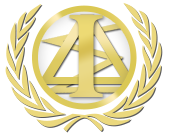 ΔΙΚΗΓΟΡΙΚΟΣ ΣΥΛΛΟΓΟΣ ΙΩΑΝΝΙΝΩΝ ΑΝΑΚΟΙΝΩΣΗΣτο πλαίσιο των δράσεων πρόληψης της παραβατικότητα  των ανηλίκων της Υπηρεσίας «Επιμελητών Ανηλίκων & Κοινωνικής Αρωγής», ο Δικηγορικός Σύλλογος Ιωαννίνων προσκαλεί τα μέλη του και τις οικογένειές τους να στηρίξουν τη νέα δράση της ανωτέρω Υπηρεσίας για την ενίσχυση της «Δανειστικής-Χαριστικής Βιβλιοθήκης».Γίνονται δεκτά παιδικά και εφηβικά βιβλία λογοτεχνικού και επιστημονικού περιεχομένου, βοηθήματα των σχολικών μαθημάτων κ.α. Υπεύθυνη παραλαβής ΔΣΙ η υπάλληλος κ. Κασσάνδρα Σκάρπου. Η Πρόεδρος του Δικηγορικού Συλλόγου Ιωαννίνων 
Μαρία Κυρ. Νάκα